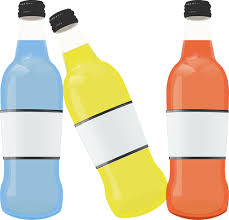 Sports Drinks Ingredients:1 servingCiderade (on cold days)	1 ¾ cup water	1 ¼ cup pure apple cider	¼ tsp cinnamon	1/8 + 1/16 teaspoon saltMinty Pomegranate 	2 cups brewer unsweet mint tea (store bought or made)	1 cup pomegranate juice	1 tbsp fresh lemon juice 	1/8 tsp + 1/16 tsp salt. Maple Orange 	2 cups water	1 cup pulp free juice	2 tbsp pure maple syrup	1/8 tsp salt + 1/16 tsp saltDirections: Combined all ingredients in a bottle and shake well. Enjoy!A well-designed sports drink should include a mix a fluid, fast digesting carbohydrates and electrolytes to keep you going. These combos fill a 24oz or 3 cup bottle. No more than 5% carbohydrate concentration or help maximize stomach emptying and intestinal absorption. These are a little lower on salt, but you can always add more depending on how heavy of a salt sweater you are. 